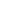 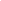 FM/DM Tracking FormTrack the frequency of your student’s use of their FM/DM system – work towards increasing consistency one step at a time. The goal is for them to be using and self-advocating for their FM/DM system for all instructional periods and collaborative learning opportunities. Use during social communication is also recommended. Name______________________________________Grade _____________________ Date________________________FM/DM Make and Model _______________________________________Adapted from Outcomes of Children with Hearing LossSituationNever   0Rare       1Rare       1Sometimes2Often      3Always    4Other        5NAArrive with HAs inPasses to TeacherStart UpDear TimeClass InstructionPartner WorkSmall Group WorkVideosComputer/iPadsGuest SpeakersRecessLunchMusicArtGymFieldtripsAssembliesOtherCharges/Puts in BagEstimate          Total HoursMondayTuesdayWednesdayWednesdayThursdayFridaySaturdaySunday